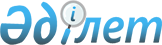 2011 жылға арналған қоршаған ортаға эмиссиялар үшін төлемақылар ставкаларын бекіту туралыЖамбыл облыстық мәслихатының 2011 жылғы 15 наурыздағы № 32-7 Шешімі. Жамбыл облысының Әділет департаментінде 2011 жылғы 18 сәуірде № 1774 тіркелді      РҚАО ескертпесі:

      Мәтінде авторлық орфография және пунктуация сақталған.

      «Салық және бюджетке төленетін басқа да міндетті төлемдер туралы (Салық кодексі)» Қазақстан Республикасының 2008 жылғы 10 желтоқсандағы Кодексiнiң 495-бабына және «Қазақстан Республикасындағы жергiлiктi мемлекеттiк басқару және өзiн-өзi басқару туралы» Қазақстан Республикасының 2001 жылғы 23 қаңтардағы Заңының 6-бабына сәйкес Жамбыл облыстық мәслихаты ШЕШІМ ЕТЕДІ:



      1.2011 жылға арналған қоршаған ортаға эмиссиялар үшiн төлемақы ставкалары қосымшаға сәйкес бекiтiлсiн.



      2.Осы Шешiм Әдiлет органдарында мемлекеттiк тiркелген күннен бастап күшiне енедi және алғаш рет ресми жарияланғаннан кейiн күнтiзбелiк он күн өткен соң қолданысқа енгiзiледi.      Облыстық мәслихат                          Облыстық мәслихаттың

      сессиясының төрағасы                       хатшысы

      С.СЕЙДАЗИМОВ                               Ә. ӘСІЛБЕКОВ

Жамбыл облыстық мәслихатының

2011 жылғы 15 наурыздағы

№ 32-7 шешіміне қосымша 2011 жылға арналған қоршаған ортаға эмиссиялар үшін төлемақылар ставкалары      1.Тұрақты көздерден ластағыш заттардың шығарындылары үшін төлемақы ставкалары 

      2.Алауларда ілеспе және (немесе) табиғи газды жағудан ластағыш заттардың шығарындылары үшін төлемақы ставкалары 

      3.Қозғалмалы көздерден атмосфералық ауаға ластағыш заттардың шығарындылары үшін төлемақы ставкалары 

      4.Ластағыш заттардың шығарындылары үшін төлемақы ставкалары 

      5.Өндіріс және тұтыну қалдықтарын орналастырғаны үшін төлемақы ставкалары 

      6.Мынадай коэффициенттер:

      1) коммуналдық қызметтер көрсету кезінде түзілетін эмиссия көлемі үшін табиғи монополия субъектілері мен Қазақстан Республикасының энергия өндіруші ұйымдары үшін белгіленген төлемақы ставкаларына мына коэффициенттер енгізіледі:

      1 – тармақта – 0,3 коэффициенті;

      4 – тармақта – 0,43 коэффициенті;

      5 – тармақтың 1.3.5.- жолында – 0,05 коэффициенті;

      2) коммуналдық қалдықтарды орналастыруды жүзеге асыратын полигондар үшін тұрғылықты жері бойынша жеке тұлғалардан жиналған тұрмыстық қатты қалдықтардың көлемі үшін 5 тармақтың 1.1 жолында белгіленген төлемақы ставкасына 0,2 коэффициенті қолданылады.

      6 тармағында көзделген коэффициенттер қоршаған ортаға эмиссиялардың нормативтерден тыс көлемі үшін төленетін төлемақыға қолданылмайды 
					© 2012. Қазақстан Республикасы Әділет министрлігінің «Қазақстан Республикасының Заңнама және құқықтық ақпарат институты» ШЖҚ РМК
				Реттік №Ластағыш заттардың түрлері1 тонна үшін төлемақы ставкалары (айлық есептік көрсеткіш)1 килограмм үшін төлемақы ставкалары (айлық есептік көрсеткіш)1күкірт тотықтары152азот тотықтары153шаң және күл7,54қорғасын және оның қосындылары2989,55күкіртті сутек936фенолдар2497көмір сутектер0,248формальдегид2499көміртегі тотықтары0,2410метан0,01511күйе1812темір тотықтары22,513аммиак1814алты валентті хром598,515мыс тотықтары448,516бенз(а)пирен747,45Реттік №Ластағыш заттардың түрлері1 тонна үшін төлемақы ставкалары (айлық есептік көрсеткіш)1көмірсутектер3,3452көміртегі тотықтары1,0953метан0,064күкірт диоксиды155азот диоксиды156күл187күкіртті сутек938меркаптан14949Реттік №Отын түрлеріПайдаланылған отынның 1 тоннасы үшін ставка (айлық есептік көрсеткіш)1Этилденбеген бензин үшін0,4952Дизель отыны үшін0,6753Сұйытылған, сығылған газ үшін0,36Реттік №Ластағыш заттардың түрлері1 тонна үшін төлемақы ставкалары (айлық есептік көрсеткіш)1нитриттар6702мырыш13403мыс134024оттегіне биологиялық сұраныс45тұзды аммоний346мұнай өнімдері2687нитраттар18жалпы темір1349сульфаттар (анион)0,410өлшенген заттар111синтетикалық бетүсті-белсенді заттар2712хлоридтер (анион)0,113алюминий27Реттік саныҚалдықтардың түрлері1 тонна үшін төлемақы ставкалары (айлық есептік көрсеткіш)1 гигабеккерель үшін төлемақы ставкалары (айлық есептік көрсеткіш)1Өндіріс пен тұтынудың қалдықтарын полигондарға, жинақтауыштарға, санкцияланған үйінділерге және арнайы берілген орындарды орналастырғаны үшін:1.1.Коммуналдық қалдықтар (тұрмыстық қатты қалдықтар, тазарту құрылғыларының кәріздік тұнбасы)0,2851.2.Қауіптілік деңгейін ескере отырып, өнеркәсіптік қалдықтар1.2.1."қызыл" тізім10,51.2.2."янтарь" тізім61.2.3."жасыл" тізім1,51.2.4.жіктелмегендер0,6751.3.Бұдан басқа:1.3.1аршынды жыныстар0,0031.3.2жанас таужыныстары0,01951.3.3байыту қалдықтары0,0151.3.4шлактар, шламдар0,02851.3.5күл мен күлшлактар0,4951.3.6ауыл шаруашылығы өндірісінің қалдықтары0,01351.3.7Техникалық және элементарлық күкірт5,6552Радиоактивтік қалдықтарды орналастырғаны үшін, гигабеккерельмен2.1.Трансуранды0,572.2.Альфа-радиоактивті0,2852.3.Бета-радиоактивті0,032.4.Шынақты радиоактивті көздер0,285